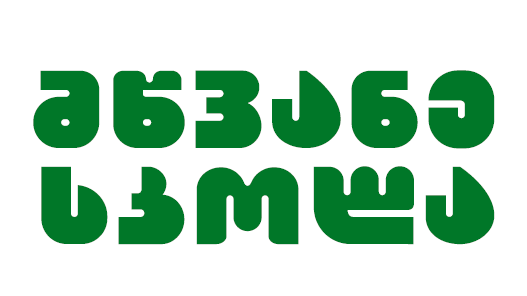 ლიტერატურული კლუბი პოეტური ინტეგრალებილიტერატურა თვითშემეცნებისა და ინტელექტუალური განვითარების საფუძველიმიზანილიტერატურული კლუბის  მიზანია გააცნოს მოსწავლეებს, როგორც მშობლიური, ასევე მსოფლიოს კულტურა, რაც უწინარესად მათსავე კულტურაშია ასახული, დაახლოვოს ახალგაზრდობა წიგნთან, შეაყვაროს კითხვა, აამაღლოს მისი ინტელექტუალური დონე, გააღვივოს მასში ჰუმანური, ტოლერანტული გრძნობები, ჩამოაყალიბოს კაცობრიობის განვითარებულ ნაწილად. ვფიქრობთ მსოფლიო ლიტერატურული  შედევრების გაცნობა დ შესწავლა და შედარება მშობლიური ლიტერატურის ნიმუშებთან ხელს შეუწყობს ქართველი ახალგაზრდების ინტეგრირებას მათ თანატოლებთან, რაც თავის მხრივ, შექმნის მშვიდობიანი მსოფლიოს მნიშვნელოვან საფუძველს.კლუბი მუშაობას  განახორციელებს ქართული ენისა და ლიტერატურის კათედრასთან თანამშრომლობით. კლუბის ხელმძღვანელი - ქართული ენისა და ლიტერატურის მასწავლებელი - დარეჯან კვანჭიანი.კლუბის წევრები:ქართული ენისა და ლიტერატურის მასწავლებლები:1.თამთა სურმავა (სასკოლო სახელმძღვანელოებში შეყვანილი ავტორების არასაპროგრამო ნაწარმოებები);2.ნინო თოდუა(მოზარდებისათვის ნაკლებად ცნობილი ქართველი კლასიკოსები და მათი შემოქმედება);3.დარეჯან კვანჭიანი (უცხოური ლიტერატურა-პროზა და პოეზია. თანამედროვე ქართული მწერლობა);4.სურვილი მიხედვით გაწევრიანებულიVII-XI კლასების მოსწავლეები.რესურსი:სკოლის ბიბლიოთეკა;საოჯახო ბიბლიოთეკა;ინტერნეტსაშუალებები.ბავშვები უცხოური და მშობლიური ლიტერატურის შედევრებს გაეცნობიან როგორც წიგნებში, ასევე ინტერნეტის საშუალებითაც. ინტერნეტში ძირითადად მოიძიებენ მწერალთა ბიოგრაფიულ ინფორმაციებს, ასევე ცნობებს იმის შესახებ, თუ რომელმა თხზულებამ პოვა ასახვა თეატრსა თუ კინოხელოვნებაში. შეძლებისდაგვარად ნახავენ ამ სპექტაკლების ვიდეოჩანაწერებს და ფილმებსგანხორციელების დრო და მიმდინარეობაკვირის ყოველ სამშაბათს ჩატარდება შეხვედრა.შეხვედრებს ჩაატარებს ერთი პედაგოგი მითითებული თემატიკის ფარგლებში. იგი ბავშვებს გააცნობს არჩეულ მწერალს და მის ნაწარმოებს. ბავშვებს დაევალებად წაიკითხონ მითითებული  ტექსტი და წერილობით წარმოადგინონ თავიანთი შთაბეჭდილება. მეორე შეხვედრა დაეთმობა არჩეული ნაწარმოების ანალიზს. მეორე შეხვედრას ძირითადად მოსწავლეები წარმართავენ. მასწავლებლის როლი ამ შემთხვევაში შემოიფარგლება კითხვების დასმით. ასევე მას ევალება წარმართოს ლიტერატურული დისკუსია.მისაღწევი შედეგებიპროექტის განხორციელების შედეგად მოსწავლე წაიკითხავს მნიშვნელოვან ლიტერატურულ შედევრებს, ასევე გაეცნობა კრიტიკულ აზრს ამა თუ იმ ნაწარმოებზე, შეისწავლის მწერალთა ბიოგრაფიებს, ასევე გაეცნობა კრიტიკულ აზრს ამა თუ იმ ნაწარმოებზე, შეისწავლის მწერალთა ბიოგრაფიებს და შეეჩვევა მწერლის ცხოვრება მის შემოქმედებსთან კონტექსტში განიხილოს, ისწავლის ანალიტიკურ აზროვნებას. ზეპირად  თუ წერილობით აზრის გამოთქმასა და დამაჯერებლად ჩამოყალიბებას, ლოგიკურ მსჯელობას. შეძლებს მშობლიური ლიტერატურის ნიმუშები შეადაროს, დაუკავშიროს ეპოქალურად და თემატურ-მხატვრულად საზღვარგარეთულ შედევრებს, კრიტიკულად შეაფასებს, დაინახავს მსგავსებასა და განსხვავებას.მოსწავლეებს გამოუმუშავდებათ სრულყოფილად შეძლებენ მშობლიურ ენაზე სწორად წერისა და მეტყველების, წერილობითი ნაშრომის მომზადებისა და წარდგენის ჩვევები.   გაიმდიდრებენ ლექსიკურ მარაგს, შეძლებენ მიაღწიონ მეტყველების სიზუსტეს, თავიანთი შეხედულებანი ჩამოაყალიბონ ნათლად, ზუსტად, ლოგიკურად, არგუმენტირებულად და გასაგებად.  მიუახლოონ თავიანთი წერითი და ზეპირი მეტყველება სალიტერატურო ქართულს, დაიცვან გრამატიკული და სტილისტური ნორმები. თავიდან აიცილონ სამეტყველო ხარვეზები. აიმაღლონ წერისა და ზეპირი მეტყველების კულტურის დონელიტერატურულ სალონში გასაცნობი და დასამუშავებელი თხზულებებიI კვირასაზღვარგარეთის ლიტერატურის შესწავლის მიზანი. რატომ არის მნიშვნელოვანი აღნიშნული საგნის შესწავლა. საუბარი ზოგადად ლიტერატურის შესახებ.გამოჩენილი ადამიანების შეხედულებები ლიტერატურის რაობაზე.II კვირაბერძნული მითოსური სამყარო.       ბერძნული მითოსი, როგორც მსოფლიონ ლიტერატურურული შედევრების შექმნის დაუშრეტელი წყარო.      პრომეთესა და ამირანის სულიერი ნათესაობა მითოლოგიური აზროვნება, როგორც შემოქმედების შექმნის და შეცნობის საფუძველი. III კვირასაუბარი ასურულ – ბაბილონური კულტურის შესახებ.გილგამეშიანი – შუამდინარული ეპოსი. ეპოსის რაობა, მისი თავისებურებანი გილგამეშიანის რელიგიური და ფილოსოფიური ანალიზისათვის გილგამეშიანის მხატვრული ანალიზისათვის.IV კვირათქმულება ნიბელუნგებზეეპოქის მიმოხილვა თქმულებასთან კავშირშიზნეობრივ – ეთიკური პრობლემები  - „ნიბელუნგებში“;„თქმულება ნიბელუნგებზე“ და „ვეფხისტყაოსანი“Vკვირადავით წინასწარმეტყველი - ფსალმუნნი;სოლომონი - ქებათა ქება;ისლანდიური ეპოსი `უფროსი ედა~უფროსი ედა-ღმერთები და გმირებიპარალელი ქართულ ფოლკლორთანუფროსი ედა და ბერძნული მითოსის სამყარომხატვრული საშუალებები` უფროს ედაში~VI კვირაფრანგული ეპოსი-`სიმღერა როლანდზე~სიმღერა როლანდზე, როგორც რაინდული რომანი.სარაინდო რომანის ისტორიული, მხატვრული და ზნეობრივ –ესთიკური მახასიათებლები.`ვეფხისტყაოსანი~ და `სიმღერა როლანდზე~სპარსული ლიტერატურარელიგია, მსოფლმხედველობაფირდოუსი `შაჰH-ნამე~ფირდოუსი  ქართულ ლიტერტურულ სამყაროშიშაჰ-ნამე და `ვეფხისტყაოსანი~VIIკვირაანტიკური სამყაროჰომეროსი _ მითი და სინამდვილე.  ილიადა .  ოდისეაღმერთები და გმირები    პარალელი `უფროს ედასთან~ჰომეროსის ზნეობრივ – ეთიკური და მხატვრული სამყაროVIII კვირასოფოკლე    ანტიკური ტრაგედია, მისი თავისებურებანიოიდიპოსი, ბედისწერასთან შებმული კაცის ტრაგედია.`ოიდიპოსის~ მხატვრული და იდეური გააზრებისათვIXკვირარომის კულტურა   პუბლიუს ვერგილიუსი ენეიდა.  ენეიდა, როგორც `ილიადას~ და `ოდისეას~ რომაული პარალელი, მსგავსება და განსხვავება.    `ენეიდას~ იდეური და მხატვრული გააზრებისათვის.Xკვირააღმოსავლური კულტურა( რელიგია, მსოფლხედვა, ლიტერატურა)ჩინური კულტურა   დაო დე ძინი, როგორც მოძღვრება ჩინელი პოეტები( დუ ფუ, ბო ბიუ ძი, ლი ცინ-ჯაო).ჩინური პოეზია, როგორც განსაკუტრებული ესთეტიკური ფენომენიპოეზიის თარგმნის სპეციფიკა.XIკვირაიაპონური ლიტერატურაჰაიკუ და ტანკა, ნიმუშები, ამ სალექსო ფორმათა განსხვავებაიაპონური პოეზიის ხიბლის საიდუმლო- სისადავის სიღრმერიუნოსკე აკუტაგავა ბიოგრაფიამოთხრობები `ჰიოტოკოს ნიღაბი~, `ჯოჯოხეთის სურათები~.აკუტაგავას ტრაგიზმი.XIIკვირასპარსული  პოეზია  ომარ ხაიამი, სიცოცხლის საზრისის გააზრებისათვის ხაიამის პოეზიაშირუმი, ჰაფეზი, საადი _ სპარსული ლექსის სიტკბომან მასურვა მუსიკობანიქართულ-ირანული კულტურული კავშირებიXIIIკვირაფრანსუა რაბლე – ბიოგრაფია    რენესანსის ეპოქაგარგანტუა და პანტაგრუელირაბლეს ჰუმანიზმი     რაბლეს იუმორი _ სიცილის სიბრძნე.   ადამიანისადმი რწმენა _ რაბლეს შემოქმედების გასაღები.XIVკვირაფრანსუა ვიიონი   ბიოგრაფია.   მცირე და დიდი ანდერძიდავით წერედიანი – ვიიონის გაქართულებული პოეზიაადამიანებს ტანჯვა აერთიანებთ   თარგმნის ხელოვნება  მხატვრული ანალიზიXVკვირაუილიამ შექსპირიილია და ივანე მაჩაბელი _ ქართულად ამეტყველებული შექსპირილეგენდა წარუვალ სიყვარულზე `რომეო და ჯულიეტა~შედარება ყაზბეგის სამყაროსთანსონეტები    შექსპირის სონეტების სიბრძნე.   სონეტი, როგორც სალექსო ფორმა, სონეტის ხიბლიXVIკვირაესპანეთის სიამაყე _ მიგელ დე სერვანტეს საავედრა   ბიოგრაფიადონ კიხოტი    სერვანტესის სიბრძნისმეტყველება.   სატირა და ფილოსოფიაზოგადსაკაცობრიო იდეები მახვილგონიერი იდალგო _ შესლილის ნიღაბიროსინანტზე ამხედრებული იდეალისტი და კლდიაშვილის სამყაროXVIIკვირაიოჰან ვოლფგანგ გოეთე   ბიოგრაფიაფაუსტი.   ფაუსტი და მეფისტოფელი, როგორც თეზა და ანტითეზაემპირიული  მეტაფიზიკურისაკენმეფისტოფელი და იუდა ანუ ნეგატიურის იმპულსე პოზიტიურისკენ სწრაფვაში`საზოგადო თავისუფლების~ პრინციპი.XVIIIკვირაჯონ გორდონ ბაირონი    ბაირონის ბიოგრაფიადონ ჟუანი.   ინდივიდუალიზმი `დონ ჟუანში~ბაირონის მსოფლაღქმადონ ჟუანი და `მერანის~ ლირიკული გმირიXIXკვირაალექსანდრე პუშკინი. ბიოგრაფიაპუშკინი და საქართველო ევგენი ონეგინიზედმეტი ადამიანის პრობლემის ლიტერატურული გარიჟრაჟისკეპტიციზმი და უნიადაგო რომანტიზმი ( ონეგინი და ლენსკი)ზნეობის ხორცშესხმული სახე(ტატიანა ლარინა)მხატვრული ანალიზიXXკვირაონორე დე ბალზაკი   რეალიზმი   ბიოგრაფიაშაგრენის ტყავი   ემპირიული ყოფის ტყვეობაშიცხოვრება ზნეობრივი ნორმების მიღმა.   პარალელი ქართველ რეალისტებთანXXIკვირანიკოლაი გოგოლი .  ბიოგრაფიატარას ბულბა.   ზნეობრივი ღირებულებანიუდანაშაულო დამნაშავე    პარალელი `ხევისბერ გოჩასთან~XXII კვირაპროსპერ მერიმე    ბიოგრაფიამათეო ფალკონე.  მამისაგან შვილის მოკვლა, როგორც მომავლი უარყოფა თუ თვითგანადგურება.   პარალელი `ხევისბერ გოჩასთან~ და `ტარას ბულბასთან~XXIIIკვირავიქტორ ჰიუგო.  ბიოგრაფიაპარიზის ღვთისმსობლის ტაძარიმშვენიერების მეხოტბესიცოცხლის ხელყოფა, როგორც უპატიებელი დანაშაული. სიყვარულის წარუვალი მშვენიერება. პერსონაჟთა მხატვრული სახეებიXXIVკვირაჰერმან მელვილი   ბიოგრაფია.მობი დიკი  მითოლოგიური წიაღსვლებიპერსონაჟთა სახე- სიმბოლოები  იდეურ-მხატვრული ანალიზიXXVკვირათედორე დოსტოევსკი ბიოგრაფია.  დანაშაული და სასჯელიგზა განწმენდისაკენ.  მიზანი ღმერთი და სიყვარულია.  მხატვრული ანალიზიXXVIკვირალევ ტოლსტოი  ბიოგრაფიაანა Kკარენინა  ტოლსტოის მსოფლხედვადაბადებისა და გარდაცვალების საიდუმლო ქალი-სიყვარული, მამაკაცი-საქმე –ანა კარენინას ტრაგედიის საფუძველი.XXVIIკვირამარკ ტვენი.  ბიოგრაფიაუფლისწული და მათხოვარიდიდ თემაზე მარტივად დაწერილი რომანი   სიკეთე,როგორც ცხოვრების არსი .დასასრულის პოეტიკა.XXVIII კვირაო’ ჰენრი ბიოგრაფიამოულოდნელი დასასრულების ოსტატი.  ტკივილამდე აყვანილი სიკეთეხელოვნება, როგორც გადამრჩენი . მხატვრული ანალიზიXXIX კვირამიგელ დე უნამუნო. ბიოგრაფიააბელ სანჩესი. ბიბლიური  ძირებირელიგია ხელოვნების ენაზე . მხატვრულ- იდეური ანალიზიXXX კვირასომერსეტ მოემი. ბიოგრაფიამთვარე და ექვსპენიანი. არის თუ არა გოგენი სტრიკლენდის პროტოტიპიხელოვნება რუტინის წინააღმდეგ.  ყოვლიშემძლე ხელოვნება.იდეური ანალიზი.XXXI კვირათომას მანი. ბიოგრაფიაბუდენბროკები .  ოჯახი და საზოგადოებაბიურგერული ყოფა და ადამიანის სულიერებაერთი ოჯახის აღსასრული-განზოგადება, მსჯელობა, დასკვნაXXXII  კვირაჯეკ ლონდონი.ბიოგრაფიამარტინ იდენი. მარტოსული ადამიანის ტრაგედიაიდენი ლონდონის პირადი ცხოვრების სახე. ოცნებისა და სინამდვილის შეუთავსებლობაიდეური და მხატვრული ანალიზიXXXIII კვირაჯეიმს ჯოისი. ულისებიბლიური და მითოსური ფესვებიალეგორია. სახე-სიმბოლოები. ცნობიერების ნაკადი. იდეურ-მხატვრული ანალიზი.XXXIV კვირაფრანც კაფკა. ბიოგრაფიაპროცესი.პატარა ადამიანის ტრაგედია უსამართლო საზოგადოება. განწირული არსებობატკივილი ყოფნის გამო.  ფსიქოლოგიური და იდეური ანალიზიXXXV კვირაერნესტ ჰემინგუეი.  ბიოგრაფიამოხუცი და ზღვა.  შეუდრეკელი სულის ისტორია.  ადამიანი ბრძოლისთვის შეიქმნასიყვარული განაგებს სამყაროს.  მხატვრული ანალიზიXXXVI კვირაჯერომ სელინჯერი. ბიოგრაფიათამაში ჭვავის ყანაში. მოზარდის ფსიქოლოგია. ჩავიხედოთ მოზარდის სულში. რით ვგავართ სელინჯერის გმირებს. რით მოხიბლა სელინჯერმა მსოფლიოს ახალგაზრდები. იდეურ-ფსიქოლოგიური ანალიზი